ODGOVORI:KOGA JE SMOČILA KIŠA U PJESMI?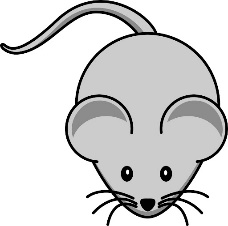 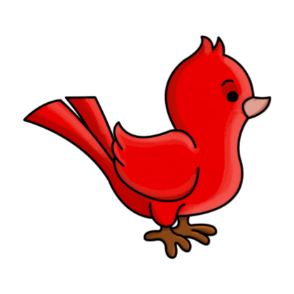 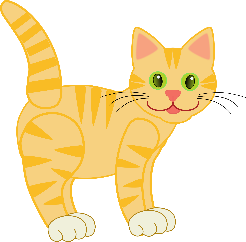 ZAOKRUŽI ŠTO JE KIŠA SMOČILA MIŠU?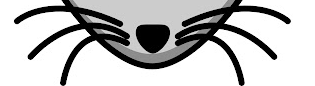 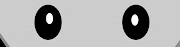 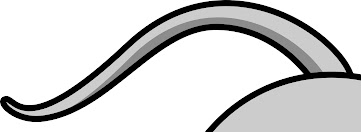 NAPIŠI TKO SE SKRIVA POD GLJIVICU?ŠTO PORUČUJE KIŠI MRAV, ŠTO JE KUPIO?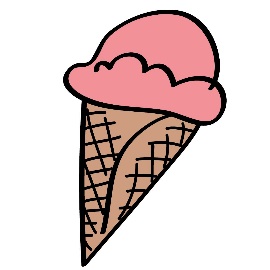 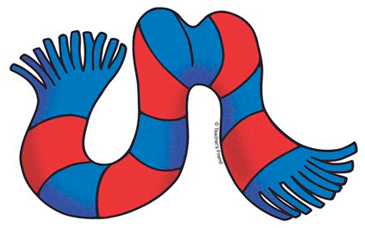 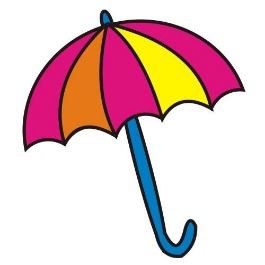 